OSNOVNA ŠKOLA POJIŠANViška 1221000 SplitSplit, 28. ožujka 2024.g.MREŽNA STRANICA ŠKOLENa temelju članka 107. Zakona o odgoju i obrazovanju u osnovnoj i srednjoj školi (Narodne novine broj 87/08, 86/09, 92/10, 105/10, 90/11, 16/12, 86/12, 94/13, 152/14, 7/17, 68/18, 98/19, 64/20, 151/22, 155/23 i 156/23), članka 13. Pravilnika o radu Osnovne škole Pojišan, Split, članka 8. i 9. Pravilnika o postupku zapošljavanja te procjeni i vrednovanju kandidata za zapošljavanje u Osnovnoj školi Pojišan Split (u daljnjem tekstu: Pravilnik), ravnatelj Osnovne škole Pojišan, Viška 12, Split,  objavljujeNATJEČAJza zasnivanje radnog odnosa na radnom mjestuTajnik školske ustanove 1,  koji obavlja poslove tajnik/ca školske ustanove  – 1 izvršitelj na neodređeno puno radno vrijeme od 40 sati tjednoMjesto rada: Osnovna škola Pojišan, Viška 12, Split.Na natječaj se mogu javiti muške i ženske osobe u skladu sa Zakonom o ravnopravnosti spolova (Narodne novine broj 82/08. i 69/17.)Izrazi koji se u ovom natječaju navode u muškom rodu su neutralni i odnose se jednako na muške i ženske osobe. UVJETI:Kandidati koji se prijavljuju  na natječaj, osim općih uvjeta sukladno općim propisima o radu, moraju zadovoljiti i posebne uvjete propisane člankom 105., stavkom 16. i člankom 106. Zakona o odgoju i obrazovanju u osnovnoj i srednjoj školi (NN br. 87/08, 86/09, 92/10, 105/10, 90/11, 5/12, 16/12, 86/12, 126/12, 94/13, 152/14, 7/17, 68/18, 98/19, 64/20, 151/22, 155/23 i 156/23):-poznavanje hrvatskog jezika i latiničnog pisma u mjeri koja omogućava izvođenje odgojno-obrazovnog rada,-odgovarajuća vrsta i razina obrazovanja prema Zakonu o odgoju i obrazovanju u osnovnoj i srednjoj školiPoslove tajnika može obavljati osoba koja je završila:a) sveučilišni integrirani prijediplomski i diplomski studij pravne struke ili stručni diplomski studij javne     uprave,b)  stručni prijediplomski studij upravne struke, ako se na natječaj ne javi osoba iztočke a) članka 105., stavka 16. Zakona o odgoju i obrazovanju u osnovnoj i srednjojškoli.Radni odnos u Školi ne može zasnovati osoba za koju postoje zapreke iz članka 106. Zakona o odgoju i obrazovanju u osnovnoj i srednjoj školi.U vlastoručno potpisanoj prijavi na natječaj potrebno je navesti:- osobne podatke: ime i prezime, adresu stanovanja, broj telefona/mobitela, e-mail adresu,- naziv radnog mjesta na koje se kandidat prijavljuje.Na e-mail adresu koju kandidat navede u vlastoručno potpisanoj prijavi na natječaj bit će dostavljena obavijest o datumu, vremenu i mjestu, te načinu procjene odnosno testiranja.Uz  vlastoručno potpisanu prijavu  na natječaj potrebno je priložiti:životopis,diplomu odnosno dokaz o odgovarajućem stupnju obrazovanja,dokaz o državljanstvu,uvjerenje nadležnog suda da podnositelj prijave nije pod istragom i da se protiv podnositelja prijave ne vodi kazneni postupak glede zapreka za zasnivanje radnog odnosa iz članka 106. Zakona o odgoju i obrazovanju u osnovnoj i srednjoj školi s naznakom roka izdavanja ne starije od mjesec dana na dan raspisivanja natječaja,elektronički zapis ili potvrdu o podacima evidentiranim u bazi podataka Hrvatskog zavoda za mirovinsko osiguranje. Navedene isprave odnosno prilozi dostavljaju se u neovjerenoj preslici. Prije sklapanja ugovora o radu odabrani kandidat dužan je sve navedene priloge odnosno isprave dostaviti u izvorniku ili u preslici ovjerenoj od strane javnog bilježnika sukladno Zakonu o javnom bilježništvu  (Narodne novine, broj 78/93., 29/94., 162/98., 16/07., 75/09., 120/16.).Kandidat koji ostvaruje pravo prednosti pri zapošljavanju na temelju članka 102. stavaka 1.-3. Zakona o hrvatskim braniteljima iz Domovinskog rata i članovima njihovih obitelji (Narodne novine, broj: 121/17., 98/19, 84/21 i 156/23), članka 48.f  Zakona o zaštiti vojnih i civilnih invalida rata (Narodne novine, broj: 33/92., 57/92., 77/92., 27/93., 58/93., 02/94., 76/94., 108/95., 108/96., 82/01., 103/03., 148/13. i 98/19.), članka 9.  Zakona o profesionalnoj rehabilitaciji i zapošljavanju osoba s invaliditetom (Narodne novine, broj: 157/13., 152/14., 39/18. i 32/20)  i članka 48. Zakona o civilnim stradalnicima iz Domovinskog rata (Narodne novine 84/21) dužan je u prijavi na javni natječaj pozvati se na to pravo i uz prijavu na natječaj pored navedenih isprava odnosno priloga priložiti svu propisanu dokumentaciju prema posebnom zakonu te ima prednost u odnosu na ostale kandidate samo pod jednakim uvjetima.Kandidat koji se poziva na pravo prednosti pri zapošljavanju na temelju članka 102. stavaka 1.-3. Zakona o hrvatskim braniteljima iz Domovinskog rata i članovima njihovih obitelji dužan je uz prijavu na natječaj pored navedenih isprava odnosno priloga priložiti i sve potrebne dokaze iz članka 103. stavka 1. Zakona o hrvatskim braniteljima iz Domovinskog rata i članovima njihovih obitelji koji su dostupni na poveznici na internetsku stranicu Ministarstva hrvatskih branitelja:https://branitelji.gov.hr/UserDocsImages/dokumenti/Nikola/popis%20dokaza%20za%20ostvarivanje%20prava%20prednosti%20pri%20zapo%C5%A1ljavanju-%20ZOHBDR%202021.pdfKandidat koji se poziva na pravo prednosti pri zapošljavanju na temelju članka 48. stavaka 1.-3. Zakona o civilnim stradalnicima iz Domovinskog rata (Narodne novine broj 84/21) dužan je uz prijavu na natječaj pored navedenih isprava odnosno priloga priložiti i sve potrebne dokaze iz članka 49. stavka 1. Zakona o civilnim stradalnicima iz Domovinskog rata (Narodne novine broj 84/21) koji su dostupni na poveznici:https://branitelji.gov.hr/UserDocsImages//dokumenti/Nikola//popis%20dokaza%20za%20ostvarivanje%20prava%20prednosti%20pri%20zapo%C5%A1ljavanju-%20Zakon%20o%20civilnim%20stradalnicima%20iz%20DR.pdfKandidat koji je pravodobno dostavio potpunu vlastoručno potpisanu prijavu sa svim prilozima odnosno ispravama i ispunjava uvjete natječaja obvezan je pristupiti procjeni odnosno testiranju prema odredbama Pravilnika o postupku zapošljavanja te procjeni i vrednovanju kandidata za zapošljavanje u Osnovnoj školi Pojišan, Split (poveznica:  http://os-pojisan-st.skole.hr/skola/natjecaji)Na javno dostupnoj mrežnoj stranici Škole (poveznica: http://os-pojisan-st.skole.hr/skola/natjecaji)će se najkasnije do isteka roka za podnošenje prijave na natječaj objaviti način procjene odnosno testiranja kandidata te pravni i drugi izvori za pripremu kandidata ako se procjena odnosno testiranje provodi o poznavanju propisa. Kandidat prijavom na natječaj daje privolu za obradu osobnih podataka navedenih u svim dostavljenim prilozima odnosno ispravama za potrebe provedbe javnog natječaja sukladno važećim propisima o zaštiti osobnih podataka.Rok za podnošenje prijave na natječaj je osam dana od dana objave natječaja na mrežnoj stranici i oglasnoj ploči Škole te mrežnim stranicama i oglasnim pločama Hrvatskog zavoda za zapošljavanje.Vlastoručno potpisane prijave na natječaj dostavljaju se neposredno ili poštom na adresu: Osnovna škola Pojišan, Split, Viška 12, 21000 Split s naznakom ˝za natječaj- tajnik/ca školske ustanove 1 ˝.Nepravodobne i nepotpune prijave neće se razmatrati.Kandidat prijavljen na natječaj o rezultatima natječaja bit će obaviješten putem mrežne stranice Škole, poveznica http://os-pojisan-st.skole.hr/skola/natjecaji , najkasnije u roku od petnaest dana od dana sklapanja ugovora o radu s odabranim kandidatom. Ako se na natječaj prijavi kandidat ili kandidati koji se pozivaju na pravo prednosti pri zapošljavanju prema posebnom propisu, svi će kandidati biti obaviješteni sukladno članku 23. stavku 4. Pravilnika.										       Ravnatelj:									          Boris Poljak, prof.KLASA: 112-02/24-01/9                                                                                                                                        URBROJ: 2181-1-274-24-3                                                                                                           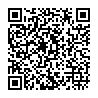 